PREMIO A LA EXCELENCIA ACADÉMICA - COMFAGUAJIRA AÑO 2016FORMATO DE POSTULACION - GRADO 11.DATOS DEL ASPIRANTE:DATOS DEL AFILIADO A COMFAGUAJIRA:DATOS DE LA INSTITUCION EDUCATIVA  A DONDE ESTUDIA EL POSTULANTE:DOCUMENTACION REQUERIDA:   ______________________________                                				          _________________________________                    Firma del padre del afiliado 	                             	                   Firma funcionario  Comfaguajira  Firma y Fecha de recibido___________________Beneficiario:    _____     Categoría A ______   B_____  	 	Activo a la fecha:  Si___  No_____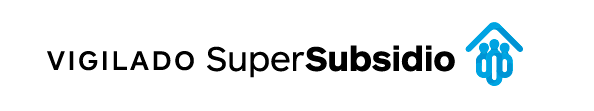 Aprobado por COMFAGUAJIRA: SI_________, NO__________ Por qué? ___________________________________________________________                       	 	 				Firma Responsable del Programa-Comfaguajira_________________________ NOTAS:Este formulario lo debe presentar debidamente diligenciado y firmado, con sus documentos adjuntos hasta el día 04-12-2015La información adjunta a este formato será verificada como requisito para su aprobaciónEl  derecho  a  la postulación   y  premiación   lo  otorga  el ser  afiliado  activo  a Comfaguajira, de acuerdo al   acta  de Asignación    del subsidioPosteriormente en un acto público recibirán el premio los jóvenes de grado 11 que cumplan con los requisitos para tal fin.              No se acepta este formato  con borrones, tachones o enmendadurasDatos del Postulante:	  Nombres y Apellidos 	    :_____________________________________ Institución Educativa 	: _____________________________________ Municipio 	 	: _____________________________________Firma y Fecha de entrega: _______________________________________	     Beneficiario:  _____ Categoría A ____   B_____   	Activo a la fecha:  Si___  No_____                                                          Nombre, Firma y Fecha de recibido___________________________________________________NOTAS:Este formulario lo debe presentar debidamente diligenciado y firmado, con sus documentos adjuntos hasta el día 14-11-2016La información adjunta a este formato será verificada como requisito para su aprobaciónEl  derecho  a  la postulación   y  premiación   lo  otorga  el ser  afiliado  activo  a Comfaguajira, de acuerdo al   acta  de Asignación  del subsidio.Posteriormente en un acto público recibirán el premio los jóvenes de grado 11 que cumplan con los requisitos para tal fin.Apellidos:Nombres:     Documento de Identidad:  	 	 SEXO:        F_____    M ______     Dirección  : 	 	 	 	 Teléfono:Teléfono:	      Puntaje Global ICFES 2016   : 	 	 	 Municipio:Municipio:	Email    :  	 	 	 	 Celular/teléfonos:Celular/teléfonos:Apellidos:Nombres:     Documento de Identidad:  	 	   Celular/teléfonos:      Dirección : 	  	 	 	 Email:Email:Empresa donde labora:Nombre de la Institución educativa:Nombre del Rector:	Dirección 	 	 	 	 	             Teléfono/celular:	Municipio 	 	 	 	 	             Email2.1  Fotocopia del documento de identidad del aspirante2.2  Fotocopia de la cédula del afiliado2.3  Una (1) copia del Reporte de Resultados Estudiante – Saber 11 -  20162.4 Entregar certificación de su participación en la etapa de formación. Pre-Icfes en el 2016, expedido por la entidad con la cual realizó esta capacitación o por el colegio, en caso que ellos se encargaron de la preparación para realizar la prueba saber 11.OBSERVACIONES:_______________________________________________________________________________________________________________________